NHSL OrthopaedicsChild Protection Advice for Fracture Clinic/On-call teamNHS Lanarkshire has very clear guidance of how to raise concerns. The full document includes a very clear flow chart.  The full guidance may be found here:https://nhslguidelines.scot.nhs.uk/guidelines/child-protection/ 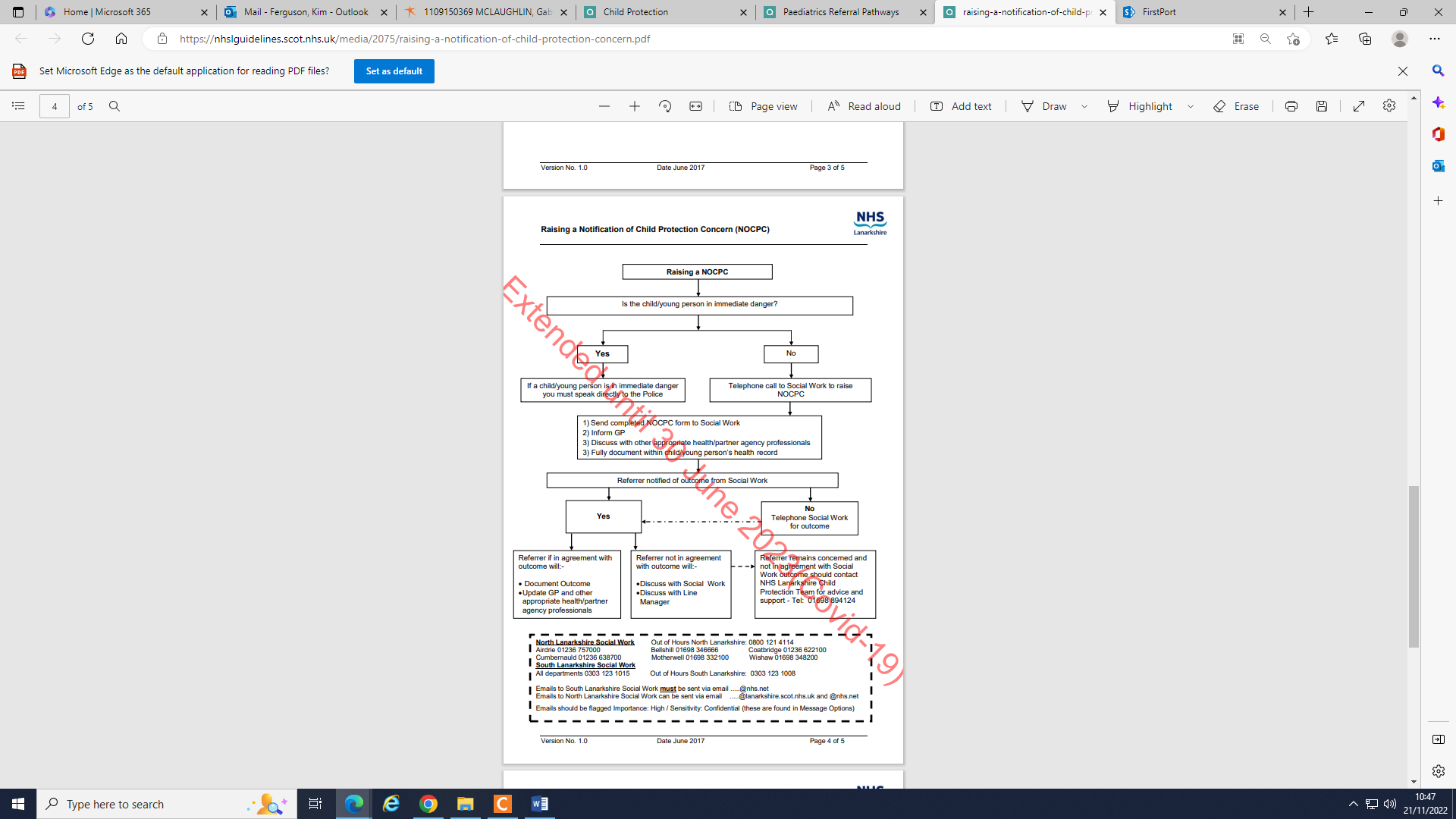 Advice and support is available from:NHS Lanarkshire Child Protection Team Tel: 01698 894124 Monday-Thursday: 08:45-17:00 Friday: 08.45-16:30 Child Protection Paediatrician on call Tel: 01698 361100 Monday-Sunday: 09:00-21:00 